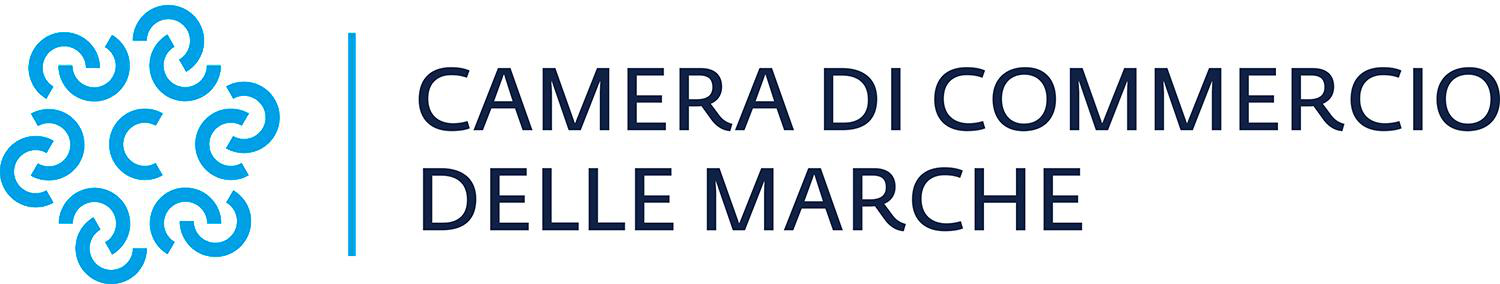 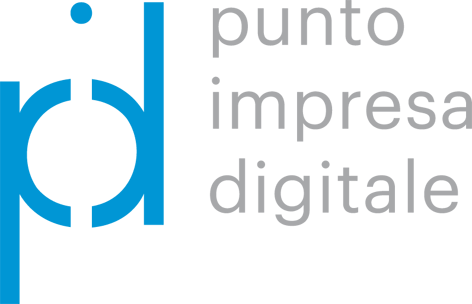 BANDO VOUCHER DIGITALI IMPRESA 4.0 -ANNO 2020MODULO A DOMANDA DI AMMISSIONESpett. Camera di Commercio Delle MarchePRIMA DELLA SOTTOSCRIZIONE DELLA PRESENTE DOMANDA DI AMMISSIONE, SI PREGA DI VERIFICARE CON ESTREMA ATTENZIONE IL POSSESSO DI TUTTI I SUDDETTI REQUISITI E CONDIZIONI.Dichiarazione sostitutiva dell'atto di notorietà ai sensi degli articoli 46, 47 del D.P.R. 445 del 28/12/2000Il/la sottoscritto/a ___________________________________________________________________________                                                                                 (cognome) (nome)Codice Fiscale _____________________________________________________________________________in qualità di titolare/legale rappresentante dell'impresa/società_____________________________________________________________________________partita Iva_____________________    REA n.___________con sede legale in via/piazza _____________________________________________n. ______città ________________________________provincia __________________________ CAP tel. _________________ e – mail____________________PEC___________________Sede interessata dal programma degli interventi (indicare solo se diverso dalla sede legale) _____________________________________________________________________________Dimensione dell'impresa: n° dipendenti (espressi in ULA - unità lavorative per anno) _______Fatturato (desunto dall'ultimo esercizio contabile chiuso e approvato): € ________________Settore di appartenenza (riportare CODICE ATECO):___________________________________Referente del progetto : Nome, Cognome, tel., e -mail______________________________________________________________________________________________________________CHIEDEl'ammissione alla procedura di assegnazione di un contributo a fondo perduto (voucher) secondo quanto disciplinato dal presente Bando e, a tal fineDICHIARA di rientrare nella definizione di MPMI, ossia microimpresa, piccola impresa o media impresa come definite dall’Allegato I al Regolamento n. 651/2014/UE della Commissione europea;di appartenere o meno alla categoria di MICROIMPRESA, affinché l'agevolazione concessa arrivi fino al 70% delle spese ammissibili, così come previsto all'art.3 del Bando:   SI      NOin riferimento alla normativa comunitaria in tema di "Aiuti di Stato" con particolare riferimento agli aiuti in regime de minimis, che: l'esercizio finanziario (anno fiscale) dell'impresa inizia il ............e termina il.................di ciascun anno; di non aver superarto il massimale triennale stabilito dal Regolamento di riferimento;di impegnarsi a comunicare altri eventuali "aiuti de minimis " ricevuti successivamente alla data di presentazione della domanda e fino alla data di eventuale concessione ;in riferimento al cumulo delle spese ammissibili (Art. 5 del Regolamento CE n°1407 del 	18/12/2013)  di : non avere già beneficiato di altri aiuti pubblici a valere sulle medesime spese ammissibili sostenute, nel rispetto della normativa comunitaria, statale e regionale in materia;di aver beneficiato dei seguenti aiuti : importo € ..........; data..............; riferimento normativo (Bando legge etc)..............................;di avere sede legale e/o unità locali nella circoscrizione territoriale della Camera di Commercio delle Marche;di essere iscritta al Registro Imprese della Camera di Commercio delle Marche, attiva ed in regola con il pagamento del diritto annuale dovuto alla stessa, fatta salva la possibilità di regolarizzazione in tempo utile ai fini dell’adozione del provvedimento di concessione del contributo; di avere legali rappresentanti, amministratori (con o senza poteri di rappresentanza) e soci per i quali non sussistano cause di divieto, di decadenza, di sospensione previste dall’art. 67 D.lgs. 6 settembre 2011, n.159 (Codice delle leggi antimafia e delle misure di prevenzione, nonché nuove disposizioni in materia di documentazione antimafia). I soggetti sottoposti ad una eventuale verifica antimafia sono quelli indicati nell’art. 84 del D.lgs. 6 settembre 2011, n.159;  di non trovarsi in stato di liquidazione coatta o volontaria, fallimento, concordato preventivo, amministrazione straordinaria o nei cui confronti non sia in corso un procedimento per la dichiarazione di tali situazioni. Né, altresì, essere in stato di “imprese in difficoltà” così come definite ai sensi dell’art. 2, par. 1, punto 18 del Regolamento 651/2014/UE; di non avere già beneficiato degli aiuti concessi dalla Camera di Commercio delle Marche per il Bando “B2B Digital Markets 2020” e per i precedenti Bandi Voucher digitali anno 2017, 2018 e 2019 (Art.4 del Bando);di essere in regola con gli adempimenti e gli obblighi fiscali, contributivi ed assicurativi (DURC regolare) con le normative sulla salute e sicurezza sul lavoro di cui al D.lgs. 9 aprile 2008, n. 81 e successive modificazioni e integrazioni; di non essere controllata da enti o aziende pubbliche o partecipate dai medesimi soggetti in misura superiore al 25% del capitale sociale; di non essere in rapporto di collegamento, controllo ( ai sensi dell'art. 2359 C.C.) e/o con assetti proprietari sostanzialmente coincidenti sia con i fornitori di beni / servizi i cui costi siano oggetto di contributo, che con altre imprese che abbiano già presentato domanda di ammissione al voucher; di non avere in corso, alla data di presentazione della domanda di contributo, contratti di fornitura di beni-servizi, anche a titolo gratuito, con la Camera di Commercio delle Marche, ai sensi della legge 7.8.2012 n. 135 di conversione con modificazioni del D.L. 95/2012 ; di essere a conoscenza del fatto che il voucher di cui al presente bando è concesso in regime “de minimis” (come specificato all'Art.3 del Bando ) ALLEGATI  (Art. 7 del Bando)Scheda Progettuale Allegato A1 Eventuale Autodichiarazione di "altri" fornitori Allegato A2Preventivi di spesa (da cui si evincano chiaramente gli ambiti tecnologici oggetto di intervento, così come previsto dagli articoli 2 e 6 del bando)Eventuale copia fotostatica di un documento di identità del legale rappresentante o titolare, in corso di validità e debitamente firmata, nel caso in cui non si disponga di una firma digitale.Data,       								      Timbro e  Firma								             Legale rappresentante    									__________________INFORMATIVA SULLA PRIVACYLa presentazione della richiesta di contributo comporta il consenso al trattamento dei dati in essa contenuti, per gli effetti dell’art. 13 del Regolamento UE 2016/679 ai soli fini degli adempimenti necessari a dare applicazione al presente bando, ivi inclusa la comunicazione di tali informazioni alle banche dati dei contributi pubblici previste dall’ordinamento giuridico e alla pubblicità sulla rete internet ai sensi del D.Lgs. 33/2013. Si informano i richiedenti che i dati personali ed aziendali forniti alla Camera di Commercio delle Marche saranno oggetto di trattamento, con le modalità sia manuale che informatizzata, esclusivamente per le finalità del presente bando, allo scopo di assolvere tutti gli obblighi giuridici previsti da leggi, regolamenti e dalle normative comunitarie, nonché da disposizioni impartite da autorità a ciò legittimate. I dati personali saranno trattati dalla Camera di Commercio delle Marche per il perseguimento delle sopraindicate finalità in modo lecito e secondo correttezza, nel rispetto del Decreto legislativo 30 giugno 2003, n. 196 “Codice in materia di protezione dei dati personali”, del D. Lgs. 101/2018, del GDPR Reg. (UE) 2016/679 e s.m.i., anche con l’ausilio di mezzi elettronici e comunque automatizzati. Titolare del trattamento è la Camera di commercio delle Marche, Largo XXIV Maggio 1, 60123 Ancona, in persona del suo legale rappresentante p.t. che può essere contattato mediante e-mail all’indirizzo Pec: cciaa@pec.marche.camcom.it.Il Responsabile Protezione Dati Personali (DPO – data protection officer) può essere contattato all’indirizzo email: cciaa@pec.marche.camcom.it. All’interessato sono riconosciuti i diritti previsti dagli artt. da 15 a 22 del Regolamento UE che potrà esercitare scrivendo all’indirizzo e-mail: cciaa@pec.marche.camcom.it."Data,       								      Timbro e  Firma								      	 Legale rappresentante    									___________________